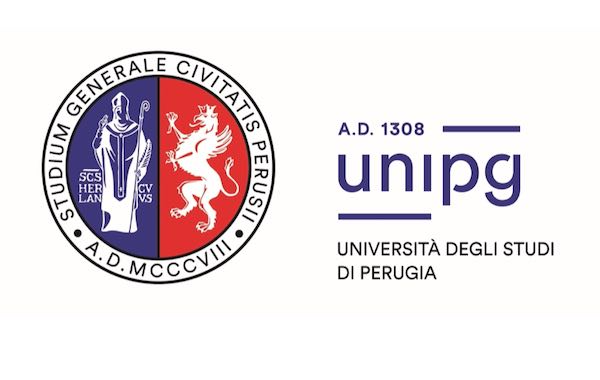 UNIVERSITÀ DEGLI STUDI DI PERUGIADIPARTIMENTO DI GIURISPRUDENZAClinica legale penitenziariaAnno accademico 2022-2023PresentazioneL’insegnamento della Clinica legale penitenziaria è ispirato alle esperienze nate negli Stati Uniti dove le cliniche legali universitarie sono sorte con lo scopo di coinvolgere gli studenti in un’attività didattica che, a partire da casi pratici, potesse promuovere – oltre che la loro formazione - la rappresentanza e la tutela di persone o gruppi che si trovano in particolari situazioni di vulnerabilità. La Clinica legale penitenziaria si propone di dare sostanza a nuove forme di inclusione e di solidarietà, basate sulla cultura della condivisione e della sostenibilità tramite una funzione informativa e assistenziale in merito alle problematiche fondamentali che sorgono durante la detenzione. L’attività viene proposta a favore della popolazione detenuta presso la Casa circondariale di Perugia – Nuovo complesso penitenziario Capanne. Il corso di Clinica legale penitenziaria, oltre ad incardinare uno strumento di promozione di giustizia sociale, intende offrire agli studenti ed alle studentesse un insegnamento che utilizza modalità didattiche in grado di produrre conoscenza che viene organizzata intorno a problemi legati a situazioni reali. A partire da casi pratici, tramite l’interazione con utenti, docenti, tutors ed esperti, i frequentanti (clinicians) avranno l’opportunità di apprendere in maniera significativa, scambiandosi informazioni in merito a problematiche fondamentali e alle possibili soluzioni.DocentiI modulo, I semestre, Prof. Stefano Anastasìa (stefano.anastasia@unipg.it)II modulo, II semestre, Prof.ssa Rossella Fonti (rossella.fonti@unipg.it )Durata del corsoNell’ambito dell’offerta formativa il corso di Clinica legale penitenziaria è collocato tra gli insegnamenti a scelta dello studente.L’insegnamento ha durata annuale, a partire dal 4 ottobre 2022, con interruzione delle attività didattiche tra il primo e il secondo semestre.L’attività didattica consisterà in 36 ore di lezioni frontali, articolate in due moduli, il primo, nel primo semestre, di orientamento sociologico-giuridico (prof. Anastasìa), il secondo di diritto penitenziario (prof. Fonti), nonché nella partecipazione alle attività dello Sportello per i diritti in carcere e in un’attività pratica che consisterà nella redazione di pareri ed atti relativi a casi concreti.Crediti Collocato negli ambiti disciplinari del diritto processuale penale (settore IUS/16) e della filosofia e sociologia del diritto (settore IUS/20), per l’insegnamento clinico sono previsti 6 CFU. Il riconoscimento dei crediti è subordinato alla frequenza di almeno il 75% del monte ore complessivo e del superamento dell’esame finale.Ai frequentanti che lo richiedano, potranno inoltre essere riconosciuti i crediti di tirocinio attribuiti allo Sportello per i diritti in carcere.Attività previsteIl corso di Clinica legale penitenziaria ha per oggetto il sistema penitenziario e lo studio teorico-pratico delle branche del diritto che concorrono al suo funzionamento. Il corso si struttura in tre componenti: una componente teorica dedicata alla realtà del sistema penitenziario e agli strumenti di azionabilità dei diritti in ambito penitenziario;una parte pratica durante la quale gli studenti e le studentesse: saranno suddivisi in tre gruppi e si recheranno a cadenza quindicinale presso la Casa circondariale di Perugia in un giorno compreso tra il lunedì e il venerdì in orari che terranno conto delle lezioni e delle particolari esigenze dell’istituto penitenziario. La Casa Circondariale di Perugia – Capanne, è sita in Perugia (PG), Fraz. Capanne, Strada Regionale n. 220 Pievaiola, n. 252, c.a.p. 06132. Si specifica che i clinicians, nel giorno stabilito per ciascun accesso, dovranno recarsi in loco con i propri mezzi o con i mezzi del servizio pubblico. Ad ogni gruppo sarà assegnata una Sezione specifica del carcere (Femminile, Maschile circondariale, Maschile penale). Gli studenti guidati dai docenti e dai tutors effettueranno colloqui con le persone detenute che ne avranno fatto richiesta;nella settimana in cui non è previsto l’ingresso in carcere, i clinicians insieme ai rispettivi tutors e ai docenti saranno incentivati ad elaborare quanto appreso nel corso dei colloqui, ad approfondire tematiche correlate alle particolari condizioni delle persone detenute e ad individuare eventuali modalità per superare e risolvere le problematiche sottoposte in sede di colloquio;studio di casi pratici, redazione di pareri e atti giudiziari e stragiudiziali;partecipazione a convegni e seminari.La frequenza del corso in tutte le sue parti è essenziale ai fini della valutazione finale. Gli studenti e le studentesse saranno valutati tramite un colloquio finale che, a partire da un particolare caso, avrà ad oggetto gli argomenti trattati nel corso delle lezioni.Modalità di iscrizioneAi fini delle necessarie autorizzazioni all’ingresso nell’istituto penitenziario, gli studenti e le studentesse interessati al corso di Clinica legale penitenziaria dovranno formalizzare la propria domanda di iscrizione al corso entro il giorno 29 ottobre 2022Compilando il Modulo Google al seguente link:https://docs.google.com/forms/d/e/1FAIpQLScEVDA9qEuF_uCKnnnVEE9sjh-qSR-cyVkcJqwoSVKBfHR_Mw/viewform?usp=pp_urlL’inizio delle lezioni è previsto per il giorno 4 ottobre 2022. Ogni altra informazione utile sullo svolgimento del corso sarà comunicata sul sito www.giurisprudenza.unipg.it – Didattica – Cliniche legali – Clinica legale penitenziaria.Per informazioni è possibile contattare i Prof.ri Stefano Anastasìa (stefano.anastasia@unipg.it) e Rossella Fonti (rossella.fonti@unipg.it) o la Dott.ssa Francesca Sola al seguente indirizzo di posta elettronica francesca.sola@unipg.it.Perugia, 12 settembre 2022Prof. Stefano AnastasìaProf.ssa Rossella Fonti